Colegio San Manuel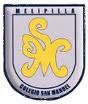 Asignatura: Matemática		Profesor: Claudio Zavala OvalleCurso: 5º básico                                GUIA Nº 4 APOYO AL HOGAR                                   CIENCIAS NATURALESNOMBRE: ______________________________________________FECHA: _________________Actividad de proceso : Noticia científica #3Desarrollar noticia científica según las instrucciones entregadas en clase. RECUERDA QUE LAS NOTICIAS DEBEN SER DIFERENTES CADA DOS SEMANAS. (La noticia debe llevar título, RESUMEN 10 líneas, dibujo y fuente bibliográfica).Realiza un gráfico de BARRAS para explicar la tabla 1: “Volumen de agua (mL) en un recipiente después de 60 minutos expuesta al sol”. Luego responde las preguntas planteadas. RECUERDA agregar: título, colores, simbología y  fuente bibliográfica.Tabla 1: “Volumen de agua (mL) en un recipiente después de 60 minutos expuesta al sol”Fuente: Elaboración propia¿Por qué el volumen de agua fue disminuyendo? ¿Cuál es el nombre del proceso físico (cambio de estado) que está ocurriendo con el agua?¿Qué significa que en el tiempo 50 y 60 minutos, el volumen de agua sea 0 mL?, explica con tus palabras dicho fenómeno.OBJETIVOS DE APRENDIZAJE:Resumir noticias científicas desde internet o texto de estudioHABILIDADES: desarrollar las técnicas de búsqueda desde fuentes bibliográficas. Conectar la ciencia con otras áreas del conocimiento.INDICACIONES GENERALES:Desarrollar actividades solicitadas en el cuaderno de estudio. Pintar con mínimo 3 colores las imágenes que deba realizar. RESUMIR la información desde fuentes bibliográficas fidedignas de internet o textos.INDICACIONES GENERALES:Desarrollar actividades solicitadas en el cuaderno de estudio. Pintar con mínimo 3 colores las imágenes que deba realizar. RESUMIR la información desde fuentes bibliográficas fidedignas de internet o textos.Tiempo (minutos)Volumen (mL) de agua01001095208530604035500600